Российская Федерация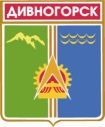 Администрация города ДивногорскаКрасноярского краяП О С Т А Н О В Л Е Н И Е 28.04.2018                         	г. Дивногорск				     № 64пО внесении изменений в постановление администрации города от 30.09.2013 № 198п «Об утверждении Положения об оплате труда работников муниципального казенного учреждения «Городское хозяйство» города Дивногорска» (в ред. от 30.12.2013 № 280п, от 25.08.2014 № 174п, от 29.09.2014 № 229п, от 23.12.2016 № 257п, от 31.07.2017 № 140п, от 22.12.2017 № 249п)В соответствии с Трудовым кодексом Российской Федерации, постановлением администрации города Дивногорска от 16.05.2012 № 119п «Об утверждении Положения о системах оплаты труда работников муниципальных учреждений города Дивногорска» (в ред. постановлений от 18.10.2012 № 210п, от 16.09.2013 № 176п, от 12.09.2014 № 207п, от 13.04.2015 № 61п, от 11.11.2016 № 221п, от 13.03.2017 № 55п, от 11.05.2017 № 87п, от 22.03.2018 № 34п), руководствуясь статьей 43, 53 Устава муниципального образования город Дивногорск,ПОСТАНОВЛЯЮ:1. Внести в постановление администрации города Дивногорска от 30.09.2013 № 198п «Об утверждении Положения об оплате труда работников муниципального казенного учреждения «Городское хозяйство» города Дивногорска» (в ред. от 30.12.2013 № 280п, от 25.08.2014 № 174п, от 29.09.2014 № 229п, от 23.12.2016 № 257п, от 31.07.2017 № 140п, от 22.12.2017 № 249п) изменения следующего содержания:1.1. Приложение № 4 к Положению изложить согласно приложению № 1 к настоящему постановлению.1.2. Пункт 6.11. раздела VI «Оплата труда руководителя учреждения, главного бухгалтера» изложить в следующей редакции:«6.11. Предельное количество должностных окладов руководителя учреждения, главного бухгалтера учитываемых при определении объёма средств на выплаты стимулирующего характера руководителю учреждения, главному бухгалтеру составляет до 26 должностных окладов руководителя учреждения в год с учетом районного коэффициента, процентной надбавки к заработной плате за стаж работы в районах Крайнего Севера и приравненных к ним местностях или надбавки за работу в местностях с особыми климатическими условиями»   2. Настоящее постановление вступает в силу с момента подписания и применяется к правоотношениям, возникшим с 01.06.2018 года.3.   Настоящее постановление подлежит размещению на официальном сайте администрации города Дивногорска в информационно-телекоммуникационной сети «Интернет».4.  Контроль за исполнением настоящего постановления возложить на заместителя Главы города Урупаху В.И.Глава города                                                                                      Оль Е.Е.Объемные показатели, характеризующие работу учреждения.Объем деятельности учреждения при определении группы по оплате труда руководителя оценивается по показателям для отнесения учреждений к группам по оплате труда.Учреждение относится к I, II, III или IV группе по оплате труда руководителей, определенной на основе показателей деятельности установленных пунктом 4 настоящего приложения.Группа по оплате труда руководителей учреждения определяется на основании документов, подтверждающих наличие объемов работы учреждения по состоянию на 1 января текущего года, за предыдущий период.Показатели для отнесения учреждения к группе по оплате труда руководителя учреждения:Количество средних окладов (должностных окладов), ставок заработной платы работников основного персонала, используемое при определении размера должностного оклада руководителя учреждения с учетом отнесения учреждения к группе по оплате труда руководителей учреждений определяется в следующем размере:Приложение № 1к постановлению от 28.04.2018 №64пПриложение № 4к Положению.ПоказателиГруппы по оплате труда руководителя учрежденияГруппы по оплате труда руководителя учрежденияГруппы по оплате труда руководителя учрежденияГруппы по оплате труда руководителя учрежденияПоказателиIIIIIIIVСуммарный объём работ, выполненный в рамках муниципальных программ города Дивногорска, млн. рубСвыше 100 От 80 до  100 От 50 до 80 До 50 ГруппаIIIIIIIVКоличество средних окладов2,6-3,52,3-2,51,9-2,21,5-1,8